Appendix forCommercial Casualties: Political Boycotts and International DisputesOverview of supplementary materialsThe regressions in Table 2 in the main text offer only a starting point for our analysis since they ignore the potential heterogeneous impact on non-Japanese brands and over time.  Here, we further try to unpack this heterogeneity. Appendix Tables 2-4 below report four regressions that are similar to those in Table 2 except allowing the impact on non-Japanese brands to be different depending on the country-of-origin (COO) of the brands. We use the non-German brands as the baseline group. The coefficient estimates on the interaction between boycott dummy and other COO dummies provide the impacts relative to the baseline group. The third specification with the full set of controls in Appendix Table 2 suggests that the boycott event reduced market share of Japanese brands by 15% while increasing the market share of all other brands (relative to the excluded category of non-German European brands). US brands benefitted the most and on average saw an increase of nearly 37% in market share. German and Korean brands also benefitted substantially. These results suggest that many consumers who would have purchased a Japanese brand in the absence of the boycott switched to non-Japanese brands, especially US brands, which are the closest to Japanese brands in price and other vehicle attributes as Table 1 shows. The fourth specification in Appendix Table 2 uses data only from 2012 and 2013 and produces qualitatively similar results. The coefficient estimates from column A2.4 in Appendix Table 2 suggest that the protest and boycott event reduced sales of Japanese brands by 1.1 million from August 2012 to the end of 2013. For reference, total Japanese car sales in 2012 and 2013 were 5.2 million according to our data. The boycott benefitted brands of other COOs, with US brands seeing the largest increase in sales of 0.66 million during this period.We also examine whether historical factors had a heterogeneous impact on sales in Appendix Tables 3 and 4. Specifically, we use data on whether a Chinese city was fully occupied, partly occupied or not occupied by the Japanese military during the 1937-1945 period. We also use data on whether a city has patriotic educational landmarks (such as museums or monuments) and if such landmarks memorialize China’s war against Japanese aggression during World War II. The coefficient estimates on the triple interactions suggest that in cities which were fully occupied during the eight-year period and which have anti-Japanese patriotic landmarks, the boycott appears to have stronger negative effects, but the estimates are not statistically significant.Appendix Table 1: Summary Statistics of Vehicle Registration DataNotes: Summary statistics are based on the new passenger car registrations from 2009 to 2015 in the US. Vehicle size is defined as vehicle length by width. Data source: IHS Automotive.Appendix Table 2: Boycott Impact on Sales by COONotes: The dependent variable is log(market shares). The unit of observation is city-month-model. The baseline group is non-German European brands (e.g., brands from UK, France and Sweden). Standard errors in parentheses are clustered at the city level: * p<0.05  ** p<0.01  *** p<0.001.Appendix Table 3: Boycott and Protest Impact on Sales by COONotes: The dependent variable is log(market shares). The unit of observation is city-month-model. The baseline group is non-German European brands (e.g., brands from UK, France and Sweden). Standard errors in parentheses are clustered at the city level: * p<0.05  ** p<0.01  *** p<0.001.Appendix Table 4: Historical Factors Interacting Boycott on Sales by COONotes: The dependent variable is log(market shares). The unit of observation is city-month-model. The baseline group is non-German European brands (e.g., brands from UK, France and Sweden). Standard errors in parentheses are clustered at the city level: * p<0.05  ** p<0.01  *** p<0.001.Appendix Figure 1: Brand Sales by Country of Origin in the US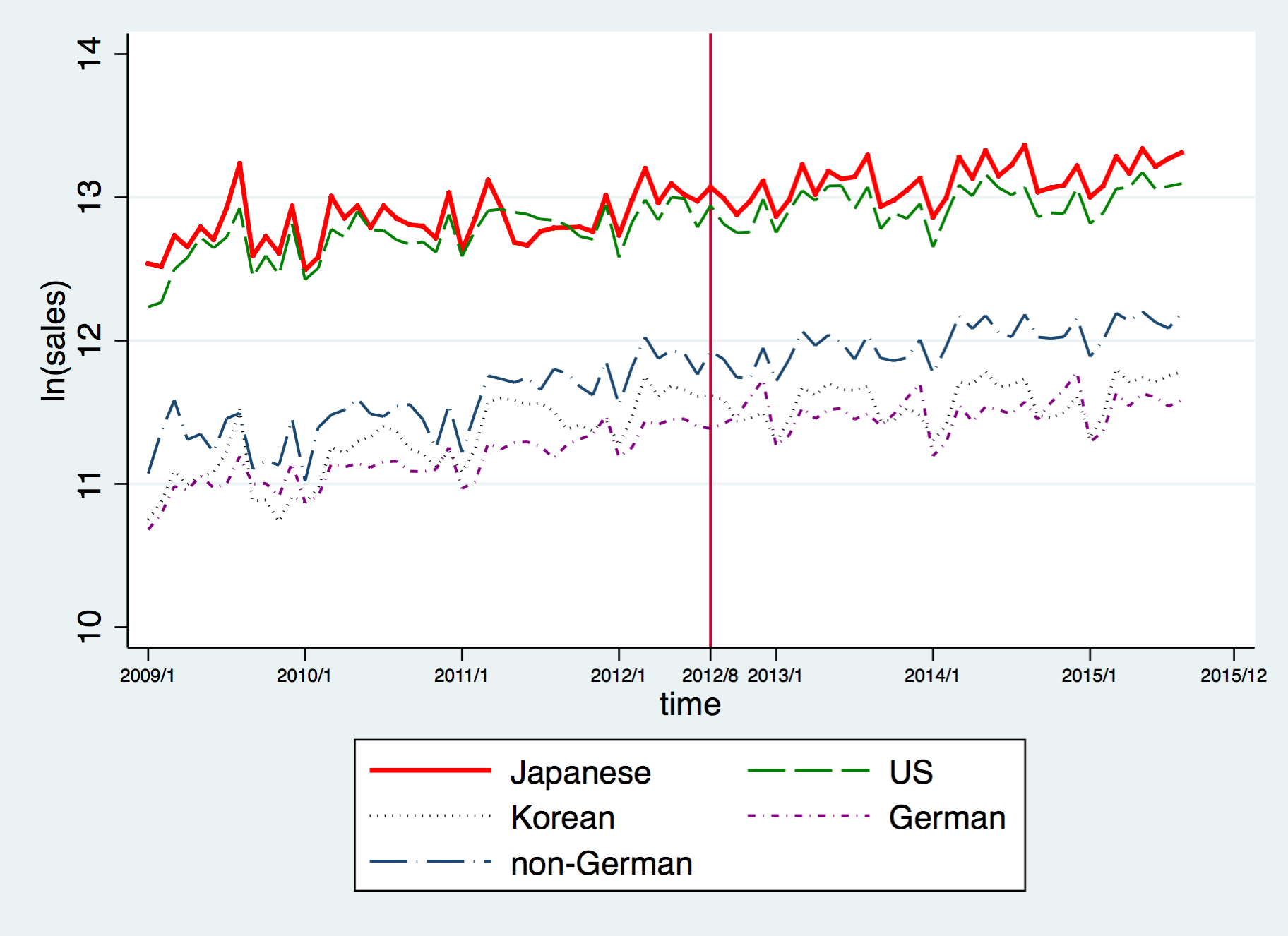 Notes: US national sales in logarithm by month by country of origin. The red vertical line denotes the boycott event in China.Appendix Figure 2: Market Shares by Country of Origin in the US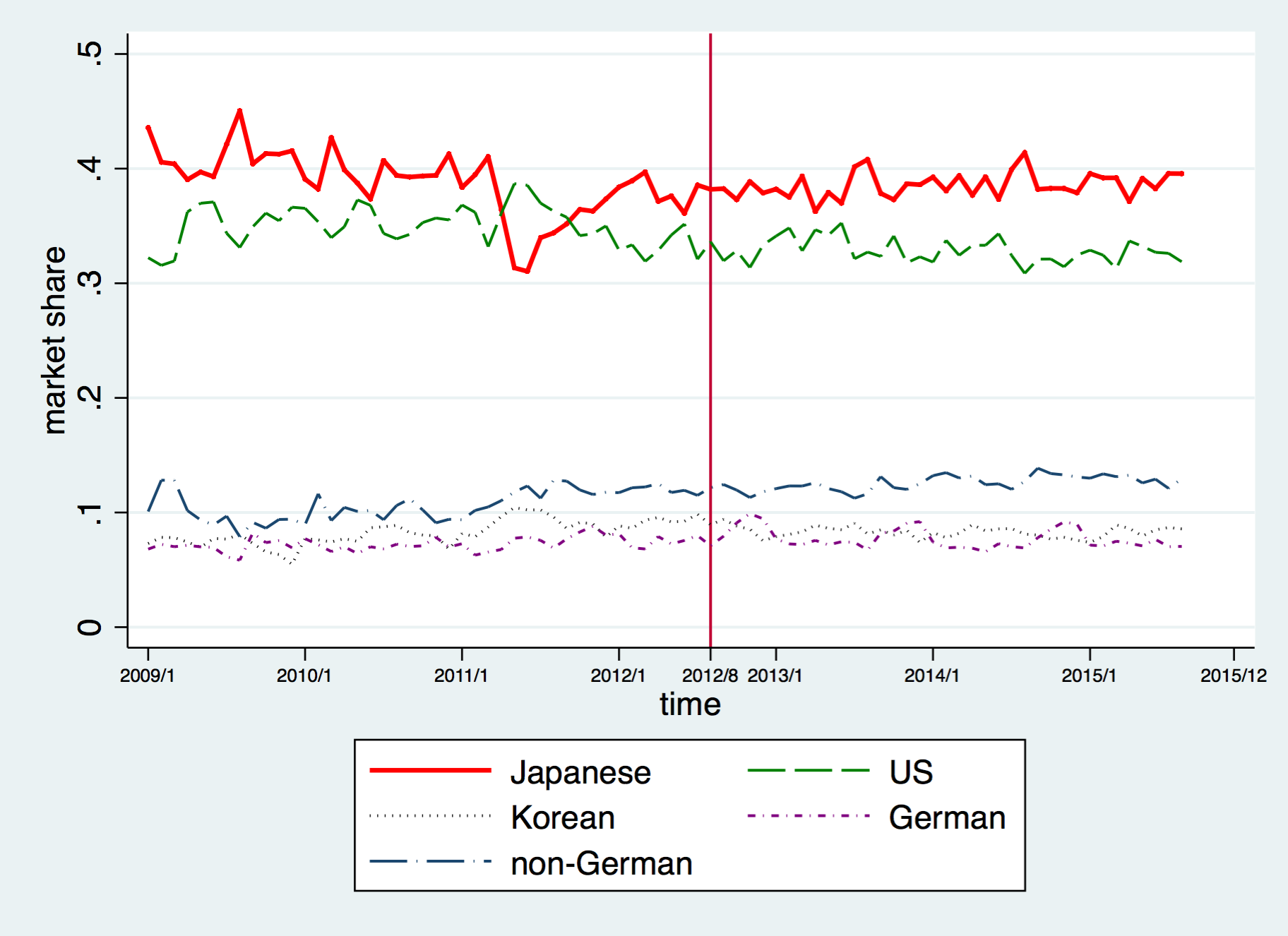 Notes: Market shares of different countries of origin by month in the US. The sharp drop in Japanese market share in March-May 2011 was caused by the disruption of Japanese automobile production due to earthquake and tsunami in Northeastern Japan in March 2011. Panel A: US Auto Market Average Model Attributes by COOPanel A: US Auto Market Average Model Attributes by COOPanel A: US Auto Market Average Model Attributes by COOPanel A: US Auto Market Average Model Attributes by COOPanel A: US Auto Market Average Model Attributes by COOPanel A: US Auto Market Average Model Attributes by COOPanel A: US Auto Market Average Model Attributes by COOPanel A: US Auto Market Average Model Attributes by COOJapanKoreaUS GermanNon-GermanTotalPrice ('000 yuan)200.17147.93216.69346.97229.64234.33Engine (liter)2.952.513.682.993.263.15Size (square meter)8.738.529.578.658.968.93Weight (ton)1.831.672.121.931.971.93Total Sales (mil.)34.857.5230.516.7310.5890.19Panel B: US Auto Market Sales Weighted Average Model Attributes by COOPanel B: US Auto Market Sales Weighted Average Model Attributes by COOPanel B: US Auto Market Sales Weighted Average Model Attributes by COOPanel B: US Auto Market Sales Weighted Average Model Attributes by COOPanel B: US Auto Market Sales Weighted Average Model Attributes by COOPanel B: US Auto Market Sales Weighted Average Model Attributes by COOPanel B: US Auto Market Sales Weighted Average Model Attributes by COOPanel B: US Auto Market Sales Weighted Average Model Attributes by COOJapanKoreaUS GermanNon-GermanTotalPrice ('000 yuan)152.91124.25166.82241.43163.38162.98Engine (liter)2.582.163.322.583.122.86Size (square meter)8.688.349.538.509.148.98Weight (ton)1.711.542.021.801.981.84 Variables       (A2.1)        (A2.2)      (A2.3)       (A2.4)       (A2.4)Boycott x Japan-0.391***-0.187***-0.152***-0.130***-0.130***(0.008)(0.022)(0.018)(0.013)(0.013)Boycott x Domestic-0.188***0.0110.048**0.136***0.136***(0.010)(0.022)(0.018)(0.013)(0.013)Boycott x US0.335***0.540***0.378***0.411***0.411***(0.018)(0.027)(0.022)(0.015)(0.015)Boycott x German0.445***0.648***0.263***0.255***0.255***(0.013)(0.024)(0.019)(0.014)(0.014)Boycott x Korea0.078***0.282***0.245***0.247***0.247***(0.014)(0.025)(0.020)(0.014)(0.014)Constant-4.929***-4.792***-4.791***-5.098***-5.098***       (0.003)       (0.008)       (0.010)      (0.044)      (0.044)City-Brand fixed effectsYYYYYYear-Month fixed effectsNYYYYCOO x Time TrendNNYYYNumber of obs.119250611925061192506354535R20.8660.8670.8670.933Variables(A3.1)(A3.2)(A3.3)(A3.4)Boycott x Protest x Japan     -0.103***-0.103***-0.103***-0.074***(0.017)(0.017)(0.017)(0.013)Boycott x Protest x Domestic-0.003-0.002-0.002-0.012(0.021)(0.021)(0.021)(0.013)Boycott x Protest x US-0.092*-0.092*-0.092*-0.047(0.044)(0.044)(0.044)(0.030)Boycott x Protest x German0.185***0.186***0.182***0.013(0.029)(0.029)(0.029)(0.017)Boycott x Protest x Korea-0.018-0.018-0.0180.005(0.037)(0.037)(0.037)(0.024)Boycott x Japan-0.315***-0.112***-0.077***-0.076***(0.015)(0.025)(0.022)(0.016)Boycott x Domestic-0.187***0.0130.050*0.144***(0.018)(0.027)(0.023)(0.016)Boycott x US0.402***0.607***0.445***0.445***(0.039)(0.044)(0.040)(0.027)Boycott x German0.309***0.512***0.130***0.246***(0.024)(0.032)(0.029)(0.019)Boycott x Korea0.091**0.296***0.258***0.243***(0.034)(0.040)(0.035)(0.024)Constant-4.929***-4.792***-4.791***-5.098***(0.003)(0.008)(0.010)(0.044)City-Brand fixed effectsYYYYYear-Month fixed effectsNYYYCOO x Time TrendNNYYData period2009-20152009-20152009-20152012-2013Number of obs.119250611925061192506354535R20.8660.8670.8680.933 Variables(A4.1)(A4.2)(A4.3)(A4.4)Boycott x Japan x Any Occupy0.0230.0240.0240.008(0.024)(0.024)(0.024)(0.019)Boycott x Japan x Fully Occupy0.0250.0250.025-0.018(0.022)(0.022)(0.022)(0.017)Boycott x Japan x Patriotic Base0.0100.0100.0100.016(0.018)(0.018)(0.018)(0.013)Boycott x Japan x Anti-Japan Patriotic Base0.0230.0240.024-0.007(0.023)(0.023)(0.023)(0.016)Boycott x Japan-0.432***-0.229***-0.194***-0.134***(0.018)(0.027)(0.024)(0.018)Boycott x Domestic-0.188***0.0110.048**0.136***(0.010)(0.022)(0.018)(0.013)Boycott x US0.335***0.540***0.378***0.411***(0.018)(0.027)(0.022)(0.015)Boycott x German0.445***0.648***0.263***0.255***(0.013)(0.024)(0.019)(0.014)Boycott x Korea0.078***0.282***0.245***0.247***(0.014)(0.025)(0.020)(0.014)Constant-4.929***-4.792***-4.791***-5.098***(0.003)(0.008)(0.010)(0.044)City-Brand fixed effectsYYYYYear-Month fixed effectsNYYYCOO x Time TrendNNYYData period2009-20152009-20152009-20152012-2013Number of obs.119250611925061192506354535R20.8660.8670.8670.933